Odred Izviđača „Zvijezda“ Vareš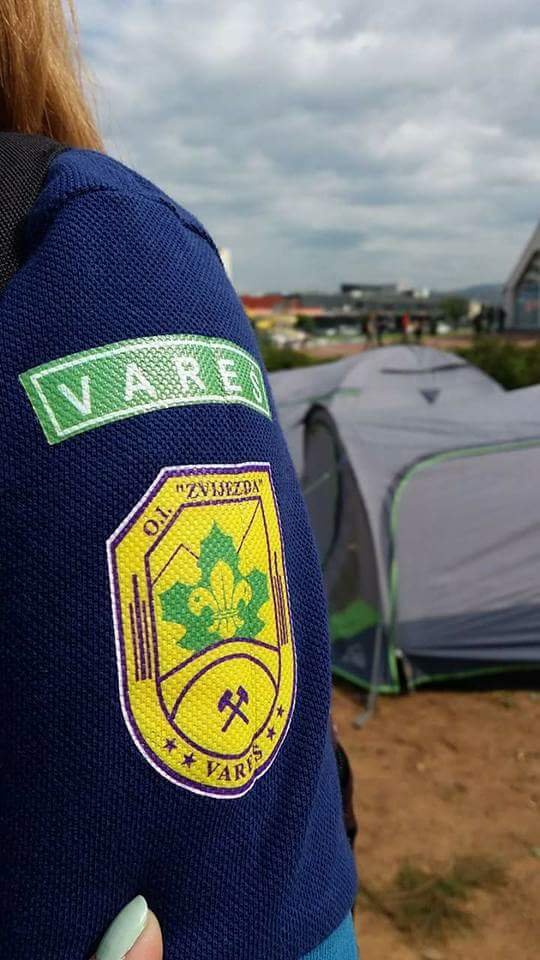      IZVIĐAČKO ORIJENTACIONO-EKOLOŠKO TAKMIČENJE„DANI PRIJATELJSTVA “IFESTIVAL IZVIĐAČKE PJESME2023VAREŠ, 08-10.09.2023. godine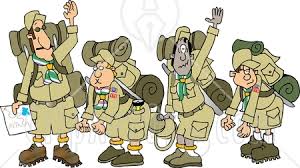                                          Dragi prijatelji!I ove godine, pozivamo vas da učestvujete na takmičenju koje organizuje OI „Zvijezda“ Vareš, pod nazivom “Dani prijateljstva 2023“  Vareš  koje će se  održati dana 09.09.2023. godine u Varešu.Unaprijed se radujemo susretu sa „starim“ prijateljima, kao i prilici da sklopimo nova prijateljstva.                                                             O namaNa inicijativu grupe brđana, prijeratnih članova Odreda izviđača „Branko Jelić“ Vareš, koji je bio jedan od najsnažnijih odreda u BiH i učestvovao na brojnim takmičenjima i izviđačkim akcijama širom bivše SFRJ, 2013. godine su započete aktivnosti na ponovnom oživljavanju rada Odreda. Djelujući kao neformalna grupa, otpočeli smo rad sa 2o-tak djece uzrasta od 14-20 godina, a 23.10.2013. godine izvršena je i zvanična registracija odreda kao udruženja pod nazivom Udruženje Odred izviđača „Zvijezda“ Vareš. Od registracije do danas pored kontinuiranog rada prema vodnom sistemu, provedeno je i niz drugih izviđačkih aktivnosti: izleti, bivaci, zimovanja, ljetovanja, takmičenja, smotre, manifestacije i razne druge akcije, tako da je OI „Zvijezda“ Vareš postao prepoznatljiva organizacija kako u samom gradu Varešu, tako i šire. Nosioci smo zvanja „viteški odred“ za 2016. ,2017.,2018,2019,2020.,2021.godinu.Odred broji oko 120 članova.                                                                     Vareš – planinski draguljVareš je  brdsko-planinski gradić u srcu Bosne, na nadmorskoj visini od 829 metara koji se smjestio u kotlini rijeke Stavnje, udaljen 48 km od Sarajeva. Nad kotlinom Stavnje izdižu se s obje strane visoka, strma brda ispod kojih se krije golemo rudno bogatstvo, pa postoje podaci da se ovdje kopala željezna ruda i talilo željezo još u antičko vrijeme. S dolaskom Austrije u Bosnu, Vareš doživljava preporod u gospodarskom pogledu. Austrija je iskorištavala rudu na industrijski način, izgradila dvije visoke peći i od tada započinje ekonomski uspon Vareša. Vareška okolica obiluje ne samo željeznom nego i drugim rudama, a veliko vareško blago jesu i njegove šume i priroda.Na području općine Vareš nalazi se srednjovjekovni grad Bobovac, koji je bio sjedište bosanskih vladara od perioda vladavine bana Stjepana II Kotromanića (prva polovina 14. vijeka), preko svih bosanskih kraljeva i sve do prestanka bosanske samostalnosti turskim osvajanjem (1463. godine.), kao i drvena džamija na Karićima čija se gradnja vezuje za početak XVIII stoljeća, a negdje se spominje i da je to 1716. godina.U Varešu se nalazi i Stari Kameni most, izgrađen između 16. i 17. vijeka. Vrlo je sličan većini jednolučnih mostova iz turskog doba i predstavlja posebnu vrijednost, ne samo izgledom, već i radi toga što ga u građevinsko-arhitektonskom smislu naučnici vežu za isti stil kao što je bio Stari most u Mostaru. Uz njega se veže legenda o neizmjernoj ljubavi između mlade kršćanke i mladića iz ugledne muslimanske obitelji- Anke i Akifa, u čiju spomen je ovaj most i nastao, a dao ga je izgraditi mladićev otac svojim bogatstvom, nakon tragične smrti mladih ljubavnika.Bogat je arheološkim nalazištima iz raznih epoha - na nekoliko lokaliteta u okolini su pronađeni ostaci iz prahistorijskog perioda, poput bronzanih eksponata u Brgulama, a  na području općine Vareš evidentirane su i 24 nekropole sa 324 stećka.  U centru gradića se, skoro jedna uz drugu, nalaze džamija, katolička i pravoslavna crkva kao i najstarija sačuvana katolička crkva u Bosni i Hercegovini iz 16. stoljeća, poznata kao Mala crkva - spomenik kulture nulte kategorije.U srcu planine Zvijezde, u sl. Oćevija, nalaze se kovački majdani u kojima se već 800 godina  željezo kuje ručno, na tradicionalni način, uz pomoć vodene energije. Ovakav način kovanja željeza sačuvao se još samo na planini Schwarzwald u Njemačkoj. Planina Zvijezda je i pravi botanički vrt na kojoj se nalazi prirodni raritet tresetište “Đilda” sa endemičnom i ljekovitom biljkom gorčicom.Obzirom da su izviđači ljubitelji i čuvari prirode, Vareš ih neće razočarati, jer područje obiluje različitim reljefnim oblicima sa očaravajućim pejsažima pogodnim za šetnje, bivake, zimovanja i logorovanja. U šetnji ovim predjelima otkrit ćete živopisne doline iznad kojih se uzdižu planine Zvijezda, Perun, Ravan planina i Greben, obrasle gustim, stoljetnim šumama smrče, jele i bukve.  Oni koji su nas do sada posjetili kažu, da im je boravak u Varešu, nad kojim dominira planinska ljepotica Zvijezda, ispresijecana bistrim potocima i pjenušavim brzacima punim pastrmke i okupana u mirisu borove smole i cvrkuta raspjevanih ptica, pružio istinski užitak i nezaboravne uspomene. Probajte i vi!                                                            Dobro nam došli!                                         O TAKMIČENJUVeć sam naziv takmičenja „Dani prijateljstva“, govori o tome šta su njegovi osnovni ciljevi: da se družimo sa starim prijateljima i da upoznamo nove, da se zabavimo i veselimo, ali i da „odmjerimo snage“ u izviđačkim disciplinama u duhu prijateljskog i korektnog natjecanja.    I ove godine, takmičenje „Dani prijateljstva“ je organizirano za tri kategorije članstva: poletarci i pčelice, mlađi izviđači i planinke, te izviđači i planinke. Na takmičenju mogu učestvovati najviše tri ekipe iz jednog Odreda (u svakoj kategoriji po jedna ekipa), a o mogućnosti slanja više ekipa (za jednu ili više kategorija), možete se konsultovati sa organizatorom takmičenja.Vrijeme i mjesto okupljanja:09.09.2023. godine do 09:30 sati ispred Osnovne škole „Vareš” u Varešu.Ishrana: Za ekipe osiguran je lunch paket, a za one koji ostaju na noćenju i ostali obroci. Rok za prijavu ekipa je 02.09.2023. godinePrijave ekipa slati na obrascu na e-mail: oi.zvijezda@gmail.comU prijavi navesti ime Odreda, ime ekipe, imena i datum rođenja članova, kategoriju u kojoj će se ekipa takmičiti, te da li ekipa ostaje na noćenju.Blagovremena prijava se boduje sa 50 bodova! Kotizacija – učesnici ne plaćaju kotizaciju.FESTIVAL IZVIĐAČKE PJESME – FIP 2023U subotu, 09.09.2023.godine sa početkom u 20,00 satiodržat će se Festival izviđačke pjesme. Odredi, koji u svom odredu imaju muzički nadarene članove, treba da prijave svoje muzičke grupe. Svaka grupa treba da izvede dvije muzičke numere/ pjesme. Jedna pjesma obavezno treba biti sa izviđačkom tematikom, a jedna po slobodnom izboru. NAPOMENA: Za sve izviđače, koji u subotu ostaju na spavanju, prisustvo Festivalu, u svojstvu publike je obavezno. Muzičke skupine trebaju ranije dostaviti nazive pjesama, kako bi se izbjeglo da se neka pjesma ponovi više puta. Sve dodatne informacije za Festival možete dobiti direktno od Igora Hinger ( Messenger ili viber) ili na tel.00387/61-866-743.                          POLETARCI I PČELICE – oni će da se zabavljaju!Cilj takmičenja u ovoj kategoriji je druženje, zabava, igra i smijeh. Da, igre i zadaci imaju takmičarski karakter, ali su osmišljeni tako da u konačnici svi budu sretni, veseli i zadovoljni! Posebna priprema za ovu kategoriju takmičara nije potrebna (osim da malo ponove putne znakove i osnovne čvorove), a sve igre i zadaci bit će im pojašnjeni na licu mjesta. Ekipa se sastoji od 4 člana uzrasta od 7 do 11 godinaa na stazu ide uz pratnju jednog punoljetnog člana svog odreda. Nebitno je da li su u sastavu ekipe samo pčelice ili samo poletarci, ili i jedni i drugi. Od opreme, poletarci i pčelice treba da imaju:- izviđačku košulju (ili majicu) i maramu;- izviđačku knjižicu sa markicom za 2023. godinu;- ovjerenu zdravstvenu knjižicu;- kabanicu;- pribor za crtanje i pisanje. Preporučuje se da ponesu i bočicu vode.  Također je potrebno da ponesu čiste (rezervne) patike.Za osvojena prva 3 mjesta u ovoj kategoriji predviđene su diplome i pehari, a za ostale ekipe zahvalnice. PREDZADATAK: Hrana za pse (najmanje 5 kg hrane po ekipi), koju ćemo pokloniti azilu za pse - Udruženje za zaštitu životinja „Žućo“ Vareš                         MLAĐI IZVIĐAČI I PLANINKE – oni će da uče!Cilj takmičenja u ovoj kategoriji je da takmičari kroz niz zadataka, uobičajenih za izviđačka takmičenja, s jedne strane primjene već stečeno znanje, a s druge strane, da nauče nešto novo. Na taj način želimo postići da se mlađi izviđači zainteresiraju za radove (naročito topografske), koji ih čekaju po prelasku u kategoriju izviđača, i da kroz posebno osmišljene zadatke prilagođene njihovom uzrastu, savladaju osnovne principe u rješavanju takvih zadataka. Od „uobičajenih“ zadataka, čekaju ih:- signalizacija (semafor);- čvorologija;- prva pomoć (praktično i test);- testovi iz oblasti općeg znanja i izviđaštva,- panoramski snimak;- poruka kurira;- ekološki zadatak;a od „ostalih“ radova (o kojima je dovoljno da imaju početni nivo znanja), radit će:- konstrukciju staze;- kretanje po zadatim azimutima i dužinama (i crtež).Tu su naravno, i zadaci iznenađenja.Ekipa se sastoji od 4 člana uzrasta od punih 11 do 15 godina.Ako ekipa u svom sastavu ima člana ili više njih koji prelaze starosnu dob (rođeni 2006. i stariji), cijela ekipa će se takmičiti u kategoriji izviđača. U pogledu polne strukture ekipe - nema ograničenja.PREDZADATAK: Hrana za pse (najmanje 5 kg hrane po ekipi), koju ćemo pokloniti azilu za pse - Udruženje za zaštitu životinja „Žućo“ VarešOprema lična i kolektivna: Pogledati u dijelu koji se odnosi na kategoriju izviđača.Sistem bodovanja za svaku od disciplina bit će naveden u opisu staze i zadataka IZVIĐAČI I PLANINKE – oni će (malo) da se pomuče!Za ovu kategoriju takmičara, očekuje se da su fizički i intelektualno spremni i osposobljeni za najzahtjevnije takmičarske zadatke. Oni treba da raspolažu naprednim nivoom znanja koji je potreban za rješavanje složenijih zadataka, da su kondiciono spremni za fizički napor, ali i da imaju izgrađen timski duh, kao i organizacione sposobnosti koje će im poslužiti kod pravilnog planiranja vremena u odnosu na ukupno vrijeme staze i vrijeme potrebno za izradu zadataka. Očekuje se također da su takmičari u ovoj kategoriji, pojedinci sa izgrađenim moralnim kvalitetima, koji će se takmičiti u duhu fair-play i korektnog odnosa spram protivnika. Svako neprimjereno ponašanje bilo kojeg člana ekipe, rezultirat će diskvalifikacijom ekipe. Takmičenje u kategoriji izviđača i planinki će biti održano:09.09. i 10.09.2023. godine.Ekipa se sastoji od 4 člana uzrasta od 16 do 21 godinuAko ekipa u svom sastavu ima člana ili više njih koji prelaze starosnu dob (rođeni 2000. godine i stariji), cijela ekipa će se takmičiti van konkurencije. U pogledu polne strukture ekipe - nema ograničenja.PREDZADATAK: Hrana za pse (najmanje 5 kg hrane po ekipi), koju ćemo pokloniti azilu za pse - Udruženje za zaštitu životinja „Žućo“ Vareš .                                                     Zadaci na stazi 1. KONSTRUKCIJAOvaj zadatak se rješava i predaje kontroloru na startu. Sistem rješavanja je presjekom azimuta, azimuta i dužina, sjecištem koordinata, uz pomoć topografskih znakova, te kombinacija navedenog (za kategoriju izviđača, očekuje se šire matematičko znanje i dublje logičko promišljanje).Tačno ucrtanom bazom smatra se baza u promjeru od 2 mm od zadate.2. PRONALAZAK  BAZA U PRIRODIStaza se prelazi uz pomoć topografske karte i/ili google snimka, na kojoj su baze ucrtane po brojčanom redoslijedu i na koje ekipa (u punom sastavu) treba doći po tom redoslijedu, od najmanjeg broja ka najvećem. Kao vrijeme dolaska ekipe na bazu računa se momenat kada se kompletna ekipa postroji i izviđačkim pozdravom pozdravi kontrolore na toj bazi. U vrijeme za prelazak staze ulazi i vrijeme potrebno za sve zadatke koji se rade tokom staze. Vrijeme čekanja (mrtvo vrijeme): biće pojašnjeno na sastanku sa vođama ekipa. 3. SIGNALIZACIJA: SEMAFOR (ml.izviđači i izviđači) i MORZE (izviđači)Ekipa učestvuje sa svoja četiri člana koji su raspoređeni: dvoje na prijemnoj i dvoje na predajnoj stanici. Prijemna i predajna stanica su međusobno udaljene do 50 metara. Poruka sadrži 30 znakova- slova. Za slanje poruka semaforom/morzeom koristi se međunarodna abeceda. Poruka se prenosi od trenutka davanja signala od strane kontrolora, a sa prenošenjem poruke se prestaje također na signal kontrolora, po isteku predviđenog vremena ili kada član ekipe sa prijemne stanice uruči izvršeni zadatak kontroloru. Svi znakovi se bilježe u za to predviđeni prostor na obrascu. Znakovi zabilježeni van obrasca se neće bodovati. Boduje se onaj broj znakova koji su prenijeti po datom redosljedu i u zadanom vremenu. Maksimalno vrijeme primopredaje poruke semaforom je 90 sekundi (mlađi izviđači), odnosno 60 sekundi (izviđači), a za morze 180 sekundi (izviđači). U slučaju da ekipa napravi više od 10 grešaka, semafor/morze se boduje sa 0 (nula) bodova. Zadatak se boduje na licu mjesta, u prisutnosti članova ekipe.4. ČVOROLOGIJAU ovoj disciplini učestvuje cijela ekipa, a zadatak joj je da svi članovi u što kraćem vremenu pravilno zavežu i razvežu po 4 čvora (za ml. izviđače, moguće vrste čvorova su: ambulantni, ribarski, mrtvi, vatrogasni, skraćivaljka, detektivski i prusikov čvor) koji će se nalaziti napisani na papirima.Za kategoriju mlađih izviđača, ovo će biti i jedan od zadataka iznenađenja.Za obje kategorije, zadatak se može odnositi i na praktično vezivanje čvorova, koji ne moraju biti gore navedeni.5.TESTEkipe će dobiti test koji sadrži pitanja iz općeg znanja i izviđačke organizacije i ekologije koji ekipa kolektivno rješava na bazi. Vrijeme je ograničeno na 15 minuta (ml.izviđači). Pitanja su sastavljena tako da se na njih odgovara zaokruživanjem ponuđenog odgovora i/ili upisivanjem odgovora.6. PRVA POMOĆEkipe će dobiti test sa pitanjima iz oblasti prve pomoći, te će nakon testa rješavati praktični zadatak. Ekipa treba da u zadatom vremenu izvrši taj zadatak uz upotrebu trougle marame i priručnih sredstava. Kontrolor, koji je medicinski radnik, određuje vrijeme izvršenja zadatka svakoj ekipi, ovisno od složenosti zadatka. Praktični dio boduje se tako da se ocjenjuje pristup i pregled ozlijeđenog, kvaliteta i stručnost ukazane pomoći, izvedba i funkcionalnost te organiziranje i podjela rada unutar ekipe. Ukoliko ekipa ne izvrši zadatak u zadatom vremenu, praktični dio se ne boduje.7.PANORAMSKI SNIMAK (ml. izviđači)Zadatak ekipe je da slobodnom rukom, izradi crtež dijela prirode ili zadanog objekta (likovni rad). Tehnika crtanja je grafika (suhom olovkom,sjenčenjem, bez bojenja).Rad mora sadržavati startni broj ekipe, a u suprotnom ne dobija bodove.8. KRETANJE PO ZADATIM AZIMUTIMA I DUŽINAMA (ml.izviđači i izviđači) i CRTEŽ PROLASKAEkipa prolazi kroz zamišljeni lavirint na osnovu zadanih azimuta i dužina. Cilj je pronaći izlaz, a nakon toga, ekipa će uraditi itinerer po zadatim azumutima i dužinama, u zadatoj razmjeri.Ako nije upisan razmjer, te vrijednosti azimuta i dužina, crtež se ne boduje. Rad mora sadržavati startni broj ekipe, a u suprotnom ne dobija bodove.9. KROKI (izviđači)Kroki je detaljan i precizan plan manjeg dijela zemljišta, izrađen u zadatoj razmjeri i radijusu, uz upotrebu topografskih pomagala. Kroki se radi sa 3 stajne tačke koje je potrebno naznačiti, a može biti određen i zadanim azimutima (kroki pod uglom). Nije potrebno unositi vrijednosti uglova i udaljenosti. U kroki se objekti ucrtavaju vlastitim topografskim znacima za koje se mora dati legenda.  Kroki ne dobija bodove ako je sjever ucrtan sa odstupanjem većim od 5 stepeni, ako nije ucrtana legenda i nije upisan razmjer. Rad mora sadržavati  startni broj ekipe, u suprotnom ne dobija bodove. U slučaju nepridržavanja zadanog razmjera ili u slučaju neucrtavanja većine vidljivih objekata, površina, vodenih tokova i komunikacija, kroki se ne boduje.  10. SKICA DIJELA PUTA (izviđači)Skica dijela puta radi se između dvije ili više baza u određenoj razmjeri. Zadatak mora imati azimut od starta do cilja, razmjer u kojem je rađen, pravilno ucrtan sjever, legendu, te ekvidistanciju. U slučaju da neki od navedenih elementa se ne nalazi na radu isti se ne boduje.11. PALJENJE VATRE (izviđači)Vrijeme za slaganje, paljenje vatre i presjecanje(pregorijevanje) užeta iznosi 5+2 minuta. Ekipa može koristiti bilo koje prirodne materijale (npr. drvo, grmlje, suha trava, lišće, iglice, šišarke i sl.) Potrebno je da nakon paljenja vatre pregori konopac koji će biti postavljen na određenoj visini. Poligon za paljenje vatre se sastoji od dva vodoravno zategnuta konopca na dvije različite visine, jedan iznad drugoga. Prvi konopac označava dopuštenu visinu za slaganje vatre, a drugi konopac vatra treba pregorjeti da bi se zadatak smatrao obavljenim. Pregaranjem gornjeg konopca prekida se mjerenje vremena patroli i upisuje se rezultat.Ekipa dobija 5 šibica za paljenje vatre. Svi članovi ekipe smiju slagati i paliti vatru te doći s druge strane poligona kako bi je upalili, raspirili ili zaštitili od vjetra. Vatra se raspiruje isključivo puhanjem ili mahanjem rukama i zaštićuje tijelom, a u slučaju upotrebe bilo kakvog nedopuštenog sredstva za paljenje ili raspirivanje vatre, zadatak se ne boduje. 12. BRZINSKA ETAPA (izviđači)Ekipa prelazi određeni dio staze najbrže što može. Vrijeme polaska bilježi kontrolor na onoj bazi od koje počinje brzinska etapa, a vrijeme dolaska kontrolor na bazi na kojoj se završava brzinska etapa. Boduje se vrijeme prolaska brzinske etape: najbrži prolazak, maksimalan broj bodova pa naniže. 13. PORUKA KURIRA (ml. izviđači i izviđači)Na jednoj od baza, ekipa će primiti usmenu poruku od kontrolora, koju članovi ekipe treba da zapamte u cjelini i prema datom redoslijedu riječi, do predaje kontroloru na jednoj od narednih baza. Boduje se samo tačno prenesena poruka.14. ZADACI IZNENAĐENJAZadaci iznenađenja su iznenađenje Sistem bodovanja za svaku od disciplina bit će naveden u opisu staze i zadataka. OBAVEZNA OPREMAmlađi izviđači i planinke/izviđači i planinkeLična:                                                                     Izviđačka košulja/majica                           Izviđačka marama                                                                                     Izviđačka knjižica sa markicom za 2023. godinu                             Zdravstvena knjižica                           Kišna kabanica                                  Porcija za jelo i boca za voduVreća za spavanje (samo za kategoriju izviđača i mlađih izviđača koji ostaju na noćenju)Podloga za spavanje (samo za kategoriju izviđača i mlađih izviđača koji ostaju na noćenju)Kolektivna:BusolaMetar (pantljika)Signalne zastaviceBaterija za noćni morze (samo za kategoriju izviđača)Pribor za crtanjeTorbica za prvu pomoćNož/sjekira (samo za kategoriju izviđača)Upaljač/šibice (samo za kategoriju izviđača i planinki)Šatorsko krilo (samo za kategoriju izviđača)Šator (samo za kategoriju izviđača).Bodovanje: Boduje se i lična i kolektivna oprema.Napomena: Svi takmičari su obavezni da od momenta prijave ekipe, do svečanog zatvaranja takmičenja, budu propisno uniformirani. PREDZADATAK - Predzadatak je isti za sve kategorijeHrana za pse (najmanje 5 kg hrane po ekipi), koju ćemo pokloniti azilu za pse - Udruženje za zaštitu životinja „Žućo“ Vareš.A evo i šta vam poručuju iz Udruženja:“Naše Žuće imaju mnogo prijatelja a žele imati još više. Oni su bili napušteni psi na ulicama grada i sela, bauljali gladni i žedni, sa strahom i zebnjom. Sada su na sigurnom, bar sklonjeni sa hladnih ulica i punog stomačića. Žuće su divni psi. Mješanci. Puni ljubavi i odanosti. Ima ih 80. Svi se druže i igraju. Zdravi su i veseli. Udruženje je u protekle tri godine udomilo preko 90 pasa, najviše van granica BiH. Prijatelji nam mnogo pomažu oko udomljavanja kao i o njihovoj skrbi i načelnik Općine. Žuće mnogo vole kad im neko dođe u posjetu a najviše se obraduju šetnjama. Mnogo vole ljude a posebno djecu. Za malu raju ali i veliku, Žuće šalju velike pozdrave! ”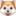 Predzadatak se boduje sa 100 bodova.OKVIRNA SATNICA TAKMIČENJASubota 09.09.2023. godine       Do  09:30 – Dolazak ekipa09:30 – 10:00 – Prijave ekipa i sastanak sa vođama ekipa10:00 – 10:30 – Svečano otvaranje takmičenja              10:30 – Start ekipa10:30 – 15:00 – Staza poletarci 10:30 – 16:30 – Staza mlađi izviđači 16:00 – 16:30 – Proglašenje pobjednika (poletarci)-okvirno18:00 – 18:30 – Proglašenje pobjednika (mlađi izviđači)-okvirno10:30 – 17:00 – Staza izviđači 17:00 – 17:30 – Dizanje šatora i smještaj ekipa (izviđači)17:30 - 18:30 -  Zadatak iznenađenja19:00 – 20:30 – Večera i odmor20:30 – 21:00 – Morze21:00 – do zore – Logorska vatra i druženjeNedjelja, 10.09.2023. godine (izviđači)Do 08:30 – Ustajanje08:30 – 09:00 – Lična higijena09:00 – 10:00 – Doručak10:00 – 11:00 – Pospremanje mjesta boravka 11:00 – 11:30 – Proglašenje pobjednika  (izviđači) i zatvaranje takmičenja Napomene: Organizator zadržava pravo da izvrši pomjeranje satnice, izmjene pojedinih zadataka ili načina bodovanja pojedinih zadataka ili druge aktivnosti koje bi doprinijele kvalitetnijem i transparentnijem takmičenju, o čemu će biti obaviještene vođe ekipa.Molimo Vas da se, u izviđačkom duhu, pridržavate svih navedenih uputa, kao i uputa takmičarske komisije i kontrolora. Svako neprimjereno ponašanje rezultirat će oduzimanjem bodova ili diskvalifikacijom. Odluku o sankcijama donosi Štab akcije.Kontakt telefoni:Igor Hinger, Starješina takmičenja		                                  061/866 - 743Vesna Hinger,kategorija poletaraca i pčelica                                  061/367 - 778Una Berberović, kategorija mlađih izviđača i planinki                      062/231 - 621 Radujemo se Vašem dolasku na takmičenje “Dani prijateljstva“ i FIP“ 2023 Vareši želimo Vam što bolji uspjeh.IZVIĐAČKI POZDRAVZ –D – R –A – V – O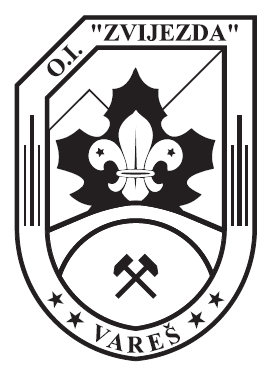 PRIJAVA ZA TAKMIČENJE„DANI PRIJATELJSTVA VAREŠ 2023“ODRED IZVIĐAČA: ___________________________________________________MJESTO: ___________________________________________________________IME EKIPE: ________________________________________________________________ČLANOVI: 1.__________________________________________________________ |____________| 2.__________________________________________________________ |____________| 3.__________________________________________________________ |____________| 4.__________________________________________________________ |____________|                              (IME I PREZIME)                                                    (GODINA ROĐENJA) EKIPA OSTAJE NA NOĆENJU SA SUBOTE 09.09. NA NEDJELJU 10.09.2023: (molimo stavite „X“)DANEVOĐE PUTA:1.________________________2.________________________ M.P.                                                                                   Starješina odreda____________________________